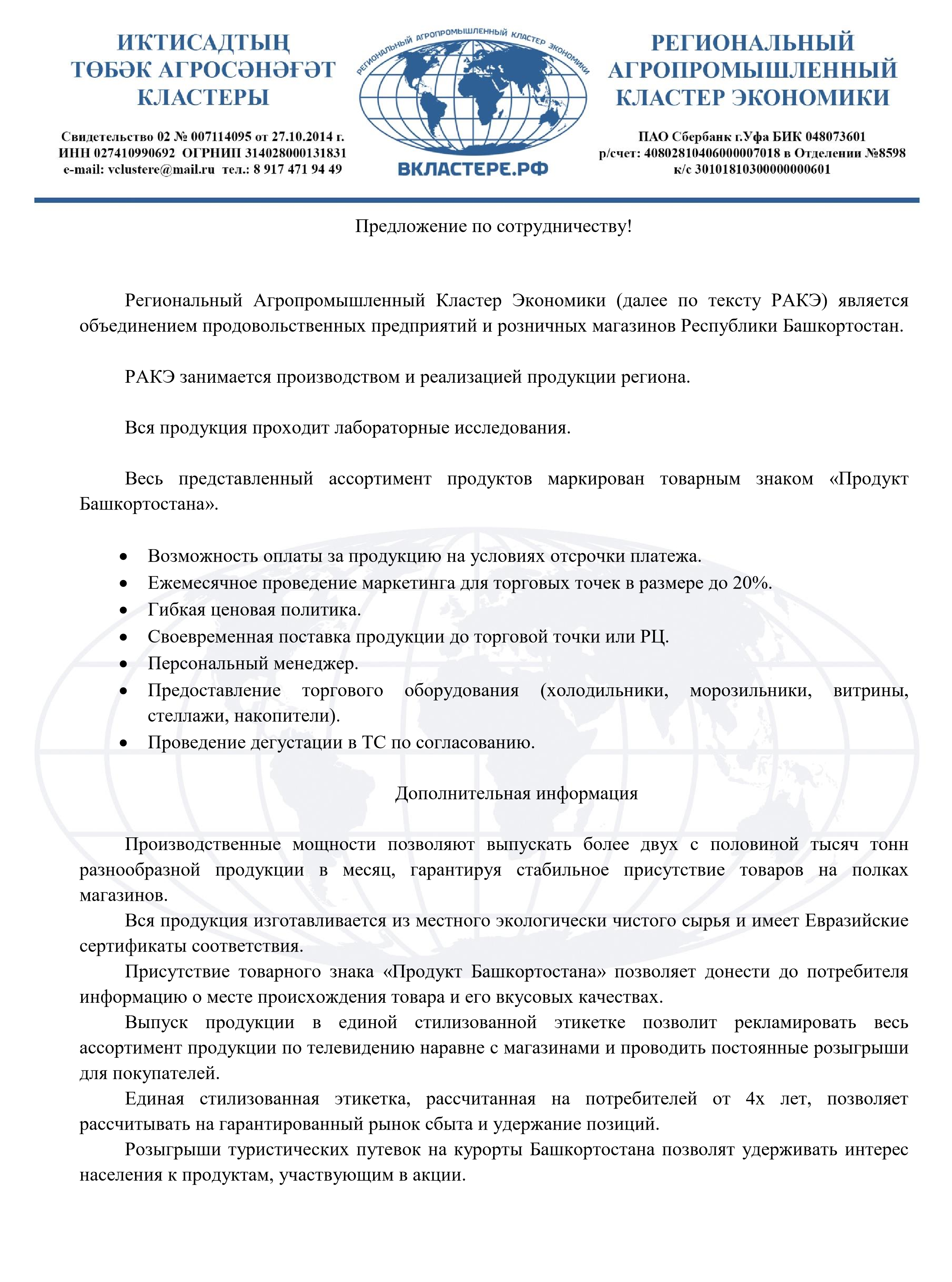 Постоянная реклама товара по трем основным телеканалам республики, Россия1, Россия24, БСТ, обеспечит постоянное присутствие товара и магазинов в жизни каждого жителя республики. Брендирование отдельно стоящих магазинов в республиканскую торговую сеть «РТС Продукт Башкортостана» позволит региональным магазинам конкурировать с крупными торговыми сетями. Объединенная доставка продуктов питания, даст возможность экономить, оставляя себестоимость продукции на минимальном уровне.  Увеличивающийся ассортимент продукции дает возможность конкурировать и наращивать объемы продаж недорогой и качественной продукции.  Информация по опросам для магазинов. Предварительные опросы магазинов позволяют на первоначальном этапе выяснять потребности населения в том или ином продукте.  РАКЭ просит Вас пройти опрос для понимания Ваших потребностей в продукции республиканского происхождения на Официальном сайте РОСКЛАСТЕР.РФ раздел «Сотрудничество» https://sites.google.com/view/vclustere-opros В разделе формы для заполнения необходимо выбрать категорию «Для магазинов» https://docs.google.com/forms/d/e/1FAIpQLScdTk_4Fdx6uuJS0I8p_jAsnIxiSJgc645ksCi8Lfg1CsC4g/viewform ответить на представленные вопросы и одним кликом отправить информацию для дальнейшей обработки. В течение 24х часов с Вами свяжется Ваш персональный менеджер и предоставит всю необходимую информацию для дальнейшего сотрудничества. Информация по опросам для производителей. Предварительные опросы производителей позволяют на первоначальном этапе увеличивать ассортимент и объёмы продукции.  РАКЭ просит Вас пройти опрос для понимания Ваших производственных мощностей на Официальном 	сайте 	РОСКЛАСТЕР.РФ 	раздел 	«Сотрудничество» https://sites.google.com/view/vclustere-opros  В разделе формы для заполнения необходимо выбрать категорию «Для пищевого сектора» https://docs.google.com/forms/d/e/1FAIpQLSfuFf_sttz39__uL1cdTi2KHm_f88fEa2HF2ZBX7KT95j owHw/viewform ответить на представленные вопросы и одним кликом отправить информацию для дальнейшей обработки. В течение 24х часов с Вами свяжется Ваш персональный менеджер и предоставит всю необходимую информацию для дальнейшего сотрудничества. С уважением Региональный Агропромышленный Кластер Экономики Россия. Республика Башкортостан. Город Уфа. Центр обработки данных 8-800-2500-281 АнкетаНаименование организации предприятия   	 	 	 	 	 	 	 1. Дата и место государственной регистрации:   	 	 	 	 	 	 Учредители (Ф.И.О.)_______________________________________________________________ Руководитель организации (Ф.И.О., телефон, e-mail), должность 	 	 	 	 	 	 	 	 	 	 	 	 	 	 Банковские реквизиты: 	 	 	 	 	 	 	 	 	 	 ____________________________________________________________________________________________________________________________________________________________________________ ______________________________________________________________________________________ ______________________________________________________________________________________ ______________________________________________________________________________________ ______________________________________________________________________________________ Контактное лицо для оперативного взаимодействия (Ф.И.О., телефон, e-mail): __________________________________________________________________________________________________________________________________________________________________ Осуществляет следующие виды деятельности (с указанием кода по ОКВЭД, ОКПД): _______________________________________________________________________________ __________________________________________________________________________________ Основные 	виды 	выпускаемой 	продукции 	(предоставляемых 	услуг): ___________________________________________________________________________________ __________________________________________________________________________________ __________________________________________________________________________________ __________________________________________________________________________________ __________________________________________________________________________________ __________________________________________________________________________________ __________________________________________________________________________________ __________________________________________________________________________________ __________________________________________________________________________________ 14. 	 Показатели: Заполнению подлежат все строки, в случае отсутствия информации ставится прочерк. № Наименование показателя Ед. изм., Данные за два года предшествующих текущему году Данные за два года предшествующих текущему году Данные текущего года № Наименование показателя Ед. изм., 2017год 2018год 2019 год январьсентябрь 1 Выручка 	от 	продажи 	товаров, продукции, работ, услуг (без НДС) тыс. руб. 2 Объем 	произведенной 	собственной продукции тыс. руб. 3 Объем 	отгруженных 	товаров собственного производства (выполнено работ и оказано услуг собственными силами) тыс. руб. 4 Загрузка производственных мощностей % 5 Основная номенклатура производимой продукции (работ, услуг) ед.  5.1 … 5.n 6 Инвестиции в основной капитал, всего тыс. руб. 7 Среднесписочная 	численность персонала (без внешних совместителей) человек 8 География поставок (районы РБ/ субъекты РФ, в которые осуществляются поставки товаров, работ услуг): География поставок (районы РБ/ субъекты РФ, в которые осуществляются поставки товаров, работ услуг): География поставок (районы РБ/ субъекты РФ, в которые осуществляются поставки товаров, работ услуг): География поставок (районы РБ/ субъекты РФ, в которые осуществляются поставки товаров, работ услуг): География поставок (районы РБ/ субъекты РФ, в которые осуществляются поставки товаров, работ услуг): 9 Необходимые меры господдержки: Необходимые меры господдержки: Необходимые меры господдержки: Необходимые меры господдержки: Необходимые меры господдержки: 